ICS 点击此处添加ICS号点击此处添加中国标准文献分类号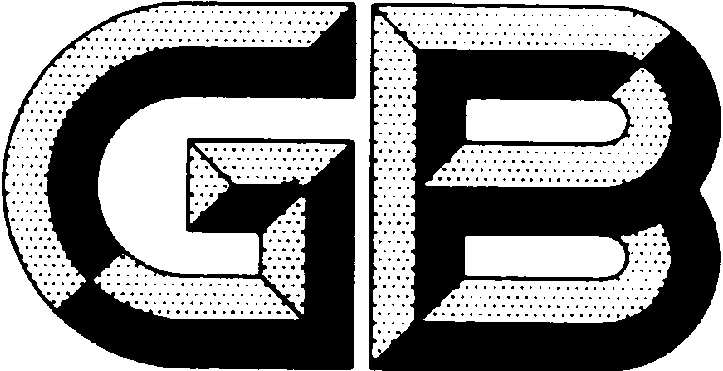 中华人民共和国国家标准GB/TXXXXX—XXXX食品追溯二维码通用技术规范General technique specification for two-dimensional barcode food traceXXXX-XX-XX发布XXXX-XX-XX实施中华人民共和国国家市场监督管理总局前  言本标准按照GB/T 1.1-2009给出的规则起草。。本标准由中国标准化研究院提出。本标准由全国食品质量控制与管理标准化技术委员会（SAC/TC313）归口。本标准主要起草单位： 中国标准化研究院等本标准主要起草人： 食品追溯二维码通用技术规范1 范围本标准规定了食品追溯二维码使用原则、目标、范围、要求。本标准适用于食品追溯二维码的在食品追溯体系中的应用。2 规范性引用文件下列文件对于本文件的应用是必不可少的。凡是注日期的引用文件，仅注日期的版本适用于本文件。凡是不注日期的引用文件，其最新版本(包括所有的修改单)适用于本文件。GB/T 12905 条码术语GB 18030 信息技术 中文编码字符集GB/T 18284 快速响应矩阵码GB/T 21049 汉信码GB/T 23704 信息技术 自动识别与数据采集技术 二维条码符号印制质量的检验GB/T 33993 商品二维码3 术语和定义GB/T 33993、GB/T 12905和ISO/IEC 19762界定的以及下列术语和定义适用于本文件。3.1食品追溯二维码 two-dimensional barcode of food trace承载食品追溯关键信息的二维码。4食品追溯二维码使用原则和目标4.1 使用原则记录食品原材料、生产加工工艺、流通、产品特征等的可追溯性的信息；实现有效的信息验证；为消费者提供线上查询。使用目标应实现但不限于：a) 记录或标识食品加工信息并形成产品标识；b) 识别生产、流通和销售过程中各个环节的责任；c) 有助于消费者实现线上查询；d) 为相关监管和服务提供追溯技术支持。5 食品追溯二维码数据内容要求5.1食品生产追溯二维码数据内容要求5.1.1  原辅料采购追溯数据内容要求食品生产追溯二维码中原辅料采购追溯数据应包括下述内容：原辅料的名称、规格、数量、采购日期、供货单位；原辅料的供货清单、供货日期、供货者名称；原辅料的验收所依据标准或者规范的名称（或编号）；原辅料贮存条件、保质期。5.1.2   食品生产加工过程追溯数据内容要求食品生产追溯二维码中食品生产加工过程追溯数据应包括下述内容：产品配料表；原辅料的添加时间、添加量、食品添加剂的最大使用限量、操作者名称；包装材料名称、包装数量、操作者名称；影响食品质量安全的关键工序名称、关键工艺参数、操作者名称；批次号、生产日期；5.1.3  食品检验追溯数据内容要求食品生产追溯二维码中检验数据应包括下述内容：被检验成品、半成品、原料样品的名称、批次号、检验负责人名称；检验时间、检验项目、检验依据、检验方法、检验结论、检验报告号、检验操作者名称； 5.2食品流通追溯二维码数据内容要求5.2.1  食品流通追溯二维码中仓储追溯数据内容要求食品流通追溯二维码中仓储数据应包括下述内容：进库物品的名称、规格、数量、批次号、生产日期、进库日期、保质期、操作人员名称；库存物品的贮存条件、贮存时间、库房环境、库房负责人；出库物品的名称、规格、数量、批次号、出库日期、出库用途、操作人员名称。5.2.2  食品流通追溯二维码中运输追溯数据内容要求食品流通追溯二维码中运输数据应包括下述内容：运输产品的名称、规格、数量、生产日期、批次号、检验合格证号、购货者单位、地址及其联系方式；产品的运输方式、工具、条件、操作者名称及其联系方式；产品出厂日期、始发地、目的地、达到日期、收货人名称及其联系方式。6食品追溯二维码管理要求6.1食品追溯二维码码制要求食品追溯二维码应采用GB/T 33993，GB/T 21049,GB/T 18284等国家标准的二维码码制。6.2食品追溯二维码标识要求食品追溯二维码与标识对象要一一对应，追溯二维码应具有唯一性、开放性和不可复制性，附着在被追溯物制定的位置。6.3食品追溯二维码符号大小要求食品追溯二维码符号大小应根据相关码制标准、印制面积、版面设计以及识读装置与系统的允许程度选择。如有必要，需要进行相关的适应性实验进行选择。最小模块尺寸不宜小于0.254mm。6.4食品追溯二维码信息长度要求食品追溯二维码符号所承载的信息长度不宜超过450个字节。6.5 食品追溯二维码质量要求食品追溯二维码符号质量的判定，应依据GB/T 23704以及相应的码制标准进行.包括但不限于下列情况：a) 条码应无脱墨、无污染、五畸变，边缘清洗，无毛发和虚晕或弯曲现象；b) 条码应清晰、易识别、不因搬运或其他因素而损坏；c) 识读设备的选择应根据所识读二维条码图形的分辨率，在分辨率、扫码属性、条码符号长度、识码率等方面符合相关要求。参考文献[1] CAC/RCP 1:2003《推荐国际操作规程 食品卫生通则》[2] ISO 14159:2002《机械安全 机械设计的卫生要求》[3] ISO/TS 22003《食品安全管理体系 认证与审核机构要求》[4] ISO/TS 22004:2005《食品安全管理体系 ISO 22000:2005使用指导》[5] BS PAS 220:2008《食品制造业食品安全前提方案》（征求意见稿）